С  Г У П С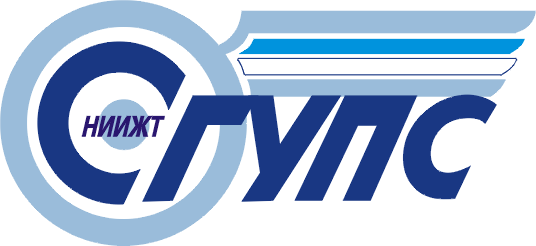 Филиал федерального государственного бюджетного образовательного учреждения высшего  профессионального образования  «Сибирский   государственный университет путей сообщения»   в г. Белово   (Филиал СГУПС в г. Белово)ПОЛОЖЕНИЕ О ТЕКУЩЕМ КОНТРОЛЕ И ПРОМЕЖУТОЧНОЙ АТТЕСТАЦИИПоложение составлено в соответствии с Федеральным законом от 29 декабря 2012 г. N 273-ФЗ «Об образовании в Российской Федерации», Типовым положением об образовательном учреждении среднего профессионального образования Российской Федерации (Постановление Правительства РФ № 543 от 18.07.2008г.), Уставом Университета, Положением о филиале федерального государственного бюджетного образовательного учреждения высшего профессионального образования «Сибирский государственный университет путей сообщения» в г. Белово.Общие положенияТекущий контроль успеваемости студентов  – одна из составляющих  оценки качества освоения программ подготовки специалистов среднего звена. При заочной форме обучения текущий контроль проводится по итогам:- выполнения лабораторных  и практических занятий;- защиты курсовых проектов и работ;- защиты отчетов по производственной практике по профилю специальности и производственной преддипломной практики;- зачета по домашним контрольным работам;- зачета по классным контрольным работам. Промежуточная аттестация является основной формой оценки качества освоения студент программ подготовки специалистов среднего звена. Промежуточная аттестация позволяет:оценить соответствие уровня и качества подготовки специалиста среднего звена по соответствующей специальности в части требований к результатам освоения программы подготовки специалистов среднего звена;определить полноту и прочность теоретических знаний студентов по  учебной дисциплине и междисциплинарному курсу;выявить уровень практического опыта, умений применять полученные теоретические знания при решении практических задач.Основными формами промежуточной аттестации в филиале являются:зачет по учебной дисциплине, междисциплинарному курсу;дифференцированный зачет по учебной дисциплине, междисциплинарному курсу;зачет по разделу учебной дисциплины, междисциплинарного курса;экзамен по учебной дисциплине, междисциплинарному курсу;экзамен по разделу учебной дисциплины, междисциплинарного курса; дифференцированный зачет по всем видам практик;экзамен квалификационный по профессиональному модулю.Формы промежуточной аттестации, их количество и сроки проведения по курсам по каждой учебной дисциплине, междисциплинарному курсу и профессиональному модулю установлены рабочим учебным планом по специальности и доводятся до сведения студентов в течение первых двух месяцев от начала обучения.Количество экзаменов в каждом учебном году в процессе промежуточной аттестации студентов СПО не должно превышать 8, а количество зачетов – 10.Фонды оценочных средств содержат экзаменационные материалы по всем видам текущего контроля и промежуточной аттестации. Перечень вопросов, задания для проведения зачета и экзаменационные билеты рассматриваются на заседании цикловой комиссии и утверждаются заместителем директора по УВР не позднее, чем за месяц до начала сессии.Проведение текущего контроля С целью обеспечения своевременного выполнения учебной программы курса для студентов составляются графики учебного процесса по группам.  В графиках посессионно указываются изучаемые учебные дисциплины, междисциплинарные курсы, сроки выполнения работ для текущего контроля, а также формы и сроки проведения промежуточной аттестации.Выполнение лабораторных и практических занятий фиксируется в учебном журнале в виде записи «зачет»;  домашняя контрольная работа, курсовая работа и курсовой проект регистрируются в журнале учета контрольных работ, в учебную карточку студента проставляется зачет по домашней контрольной работе и вносится  информация о допущенных к защите  курсовых проектов и курсовых работах; при выполнении классной контрольной работы преподаватель составляет ведомость, результаты заносятся в учебную карточку студента.Текущая успеваемость учитывается при выдаче справки-вызова. Студенту   направляется вызов на лабораторно - экзаменационную сессию, если он не имеет задолженности за предыдущий курс и к началу лабораторно- экзаменационной сессии выполнил все контрольные и курсовые работы (проекты) по учебным дисциплинам (междисциплинарным курсам), выносимым на сессию. Выполненными считаются зачтенные (защищенные) и допущенные к защите контрольные и курсовые работы (проекты).Студенты заочной формы обучения, не выполнившие рабочий учебный план образовательной программы и прибывшие на лабораторно-экзаменационную сессию, допускаются к консультациям, установочным лекциям, выполнению лабораторных и практических занятий к курсовому проектированию с выдачей справки – вызов без сохранения заработной платы. К сдаче соответствующих зачетов и экзаменов студенты допускаются только после ликвидации задолженностей в установленные сроки.Подготовка и проведение зачета и классной контрольной работы по отдельной учебной дисциплине или междисциплинарному курсу.Зачет и классная контрольная работа проводятся за счет объема времени, отводимого на изучение учебной  дисциплины (междисциплинарного курса) не более двух часов. Форму проведения зачета и классной контрольной работы выбирает преподаватель. Положительная оценка за выполнение классной контрольной работы является основанием для получения зачета по учебной  дисциплине, если не предусмотрена другая форма промежуточной аттестации. Проведение зачета и классной контрольной работы планируется в тематических планах. При проведении зачета уровень подготовки студента фиксируется в зачетной книжке студента и ведомости оценок словом «зачтено» («зачет»). При проведении дифференцированного зачета уровень подготовки студента определяется оценкой «отлично» («5»), «хорошо» («4»), «удовлетворительно» («3»), «неудовлетворительно» («2»).  Неудовлетворительная оценка фиксируется в зачетной ведомости, но не заносится в зачетную книжку студента.По учебной, производственной практике студентупроставляются зачеты с дифференцированной оценкой руководителем практики.Контрольно оценочные средства для проведения экзаменов по учебным дисциплинам, междисциплинарным курсам и профессиональным модулямПо каждой учебной дисциплине и профессиональному модулю преподавателем или преподавателями формируются комплекты оценочных средств, которые включают  в себя экзаменационные материалы.Экзаменационные материалы по дисциплине составляют на основе рабочей программы и охватывают ее наиболее актуальные  разделы и темы.  Экзаменационные материалы по учебным дисциплинам содержат вопросы для подготовки  к зачету или экзамену, и экзаменационные билеты, которые рассматриваются на заседании цикловой комиссии и утверждаются заместителем директора по учебно-воспитательной работе не позднее, чем за месяц до проведения экзамена. Количество билетов должно превышать количество студентов в одной группе  не менее, чем на 5. Экзаменационные билеты составляются ежегодно и хранятся у заместителя директора по УВР в течение 1 года. По окончании срока хранения  списываются по акту.Комплект контрольно-оценочных средств по профессиональному модулю содержит типовые задания для оценки освоения междисциплинарных курсов, входящих в профессиональный модуль и контрольно-оценочные материалы для проведения экзамена (квалификационного) по профессиональному модулю.Комплект контрольно – оценочных средств по профессиональному модулю рассматривается на заседании цикловой комиссии, утверждается директором филиала и хранится в кабинете заместителя директора по УВР. Для проведения экзамена по МДК и экзамена квалификационного по ПМ из соответствующих типовых заданий  формируются экзаменационные билеты  и регистрируются на заседании цикловой комиссии и подписываются заместителем директора по УВР не позднее, чем за месяц до проведения экзамена.Подготовка и проведение экзамена по отдельной учебной дисциплине или междисциплинарному курсу.Экзамены по учебной  дисциплине (междисциплинарному курсу) проводятся в период экзаменационных сессий, установленных графиком учебного процесса и согласно расписанию занятий. Расписание занятий  доводится до сведения студентов и преподавателей не позднее, чем за две недели до начала сессии. К экзамену допускаются  студенты, полностью выполнившие учебную программу по дисциплине (междисциплинарному курсу) и имеющие зачет по всем лабораторным, практическим заданиям, домашним и классным контрольным работам, курсовым проектам (работам). Для студента, студента на платной основе, дополнительным условием допуска до экзаменов является отсутствие задолженности по оплате за обучение.При составлении расписания экзаменов для одной группы в один день планируется только один экзамен. Интервал между экзаменами должен быть не менее двух календарных дней. Первый экзамен может быть проведен в первый день экзаменационной сессии.Форма экзамена выбирается преподавателем и может быть письменная, устная или комбинированная.В тематическом плане может быть предусмотрена предэкзаменационная консультация за счет общего бюджета времени, отведенного на изучение учебной  дисциплины (междисциплинарного курса).К началу экзамена  должны быть подготовлены следующие документы:- экзаменационная ведомость, составленная заместителем директора по учебно-воспитательной работе, обратная сторона, которой содержит акт на списание домашних и классных контрольных работ, который не заполняется в случае, если домашние и классные контрольные работы не предусмотрены;- экзаменационные билеты;- наглядные пособия, материалы справочного характера, нормативные документы и образцы техники, разрешенные к использованию на экзамене.Экзамен принимает преподаватель или преподаватели,  которые вели учебные занятия в экзаменуемой группе. Комплексный экзамен по двум учебным дисциплинам (междисциплинарным курсам)  принимается теми преподавателями, которые вели занятия в экзаменуемой группе.Экзамен проводится в кабинете, закрепленном за преподавателем. На проведение экзамена предусмотрено 1/3 учебного часа на каждого экзаменующегося. В кабинете могут одновременно находиться 5 студентов. При явке на экзамен студент предъявляет преподавателю зачетную книжку. Прием экзамена при отсутствии зачетной книжки не допускается. Письменные экзаменационные работы выполняются на бумаге со штампом филиала. Письменные экзамены проводятся одновременно со всем составом группы. Студенту, использующему в ходе экзамена неразрешенные источники и средства для получения информации, выставляется неудовлетворительная оценка. В случае неявки студента на экзамен, преподавателем делается в экзаменационной ведомости отметка «не явился».С целью контроля и обмена опытом на экзамене могут присутствовать преподаватели филиала только с разрешения директора филиала и заместителя директора по учебно – воспитательной работе.По учебным дисциплинам (междисциплинарным курсам), изучаемым в течение нескольких семестров, выставляется итоговая оценка. Преподаватель составляет сводную ведомость, итоговая оценка фиксируется  отдельной строкой в зачетной книжке.Студенты переводятся на следующий курс при наличии оценок не ниже «удовлетворительно» по всем учебным дисциплинам, междисциплинарным курсам, учебным практикам, производственной практики согласно рабочему учебному плану основной профессиональной образовательной программы.С целью повышения результатов успеваемости допускается повторная пересдача не более двух учебных дисциплин (междисциплинарных курсов) на последнем курсе.Подготовка и проведение экзамена квалификационного по профессиональному модулюФорма проведения экзамена по профессиональному модулю (устная, письменная или смешанная) устанавливается в начале соответствующего семестра и доводится до сведения студентов.К началу экзамена должны быть подготовлены следующие документы:- экзаменационные билеты;- наглядные пособия, материалы справочного характера, нормативные документы и образцы техники, разрешенные к использованию на экзамене;- оценочные ведомости на каждого студента.Для проведения экзамена квалификационного приказом директора филиала формируется комиссия, в которую входят преподаватели,  которые вели учебные занятия по междисциплинарным курсам профессионального модуля (модулей) в экзаменуемой группе, представитель администрации филиала и представитель с производства.В оценочной ведомости указываются результаты промежуточной аттестации по междисциплинарным курсам и защиты практики.В критерии оценки качества подготовки студента входит оценка компетенций студентов. Уровень подготовки студента определяется оценкой «освоен, «не освоен».Оценка, полученная на экзамене квалификационном, заносится преподавателем в зачетную книжку студента (кроме «не освоен») и в экзаменационную ведомость (в том числе и «не освоен»).Ликвидация академической  задолженностиНеудовлетворительные результаты промежуточной аттестации по одному и нескольким учебным дисциплинам, междисциплинарным курсам, профессиональным модулям образовательной программы или непрохождение промежуточной аттестации при отсутствии уважительных причин признаются академической задолженностью.Студенты, имеющие академическую задолженность, вправе пройти промежуточную аттестацию по соответствующей учебной дисциплине, междисциплинарному курсу, профессиональному модулю не более двух раз в течение следующего семестра. В указанный период не включается время болезни студента, нахождение его в академическом отпуске или отпуске по беременности и родам.В случае  отсутствия студента на экзамене по учебной  дисциплине или междисциплинарному курсу или для повторной сдачи экзамена он получает допуск от заместителя директора по учебно-воспитательной работе.Студенты по основным профессиональным образовательным программам филиала, не ликвидировавшие в установленные сроки академической задолженности, по решению педагогического совета отчисляются как не выполнившие обязанностей по добросовестному освоению образовательной программы и выполнению учебного плана.Рассмотрено:На Совете филиалапротокол №______от  «_____» ________20____г.Утверждено: Приказом   директора филиала  №____  от  «_____» ________20____г. 